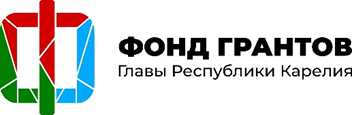 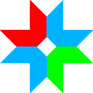 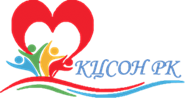 Проект «Филантропы среди нас»Проект «Филантропы среди нас», подготовленный БФ «Здоровье Карелии», получил финансовую поддержку по итогам Конкурса грантов Главы Республики Карелия в 2022 году.Период реализации: январь – ноябрь 2023 годаЦель проекта - организовать сотрудничество местных сообществ, бизнеса и НКО для продвижения инициатив, направленных на решение социально-экономических проблем в пилотных районах Республики Карелия.В качестве пилотных территорий, на развитие которых направлен проект, выбраны отдаленные северные административные единицы - Калевальский национальный муниципальный район, Муезерский, Беломорский и Сегежский муниципальные районы, Костомукшский городской округ. Пряжинский национальный муниципальный район участвует как экспертная площадка по развитию социальных инициатив активных граждан, так как в данном районе за последние годы благодаря фонду «Мельница» выработалась устойчивая система поддержки общественных инициатив в сельских территориях. Их опыт в комбинации с компетенциями экспертов по проектной деятельности и выстраиванию взаимодействия между бизнесом, НКО и местным сообществом из г. Петрозаводска позволит активным гражданам из разных сфер деятельности и представляющим организации государственного, коммерческого и некоммерческого сектора найти пути к сотрудничеству для решения локальных проблем районов, развить свои социальные инициативы по улучшению социально-экономической ситуации в районах для получения финансовой поддержки для реализации своих проектов. Представители Фонда «Мельница» поделятся с проектными командами из пилотных районов опытом организации, например «Круга благотворителей», в рамках которого оказывается поддержка инициативам местных жителей и помогут организовать аналогичные мероприятия в своих районах. Для достижения цели будут организованы как образовательные мероприятия (тренинги, интенсивы, стажировки, консультации с экспертами), так и информационно-просветительские - стимулирующие интерес активных граждан, предпринимателей, представителей НКО и государственных учреждений к совместному решению социально-экономических проблем региона (информационное сопровождение, разработка фотовыставки «Филантропы среди нас», запись видеосюжетов с участием местных благотворителей). Одними из значимых результатов проекта станут установление сетевого сотрудничества между НКО, бизнес-сообществом, государственными учреждениями и местным сообществом в социальной сфере в целевых районах Карелии и повышение мотивации граждан развивать свои территории.ГБУ СО «КЦСОН РК» выступает партнером проекта, оказывает организационную поддержку, специалисты структурных подразделений в пилотных районах республики  привлечены к участию в мероприятиях проекта и разработке проектных идей.